ЧЕРКАСЬК                 ІСЬКА РАДА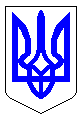 м. ЧеркасиМІСЬКИЙ ГОЛОВАРОЗПОРЯДЖЕННЯВід 24.11.2016 № 371-рПро підготовку та проведення Дня пам’яті жертв голодоморіву м. Черкаси	Відповідно до ст.42 Закону України «Про місцеве самоврядування в Україні», на виконання Указу Президента України від 01.11.2016 №480/2016 «Про заходи у зв’язку з Днем пам'яті жертв голодоморів», з метою забезпечення належної організації та проведення заходів у зв’язку з Днем пам’яті жертв голодоморів (26 листопада 2016 року), гідного вшанування пам’яті жертв вчиненого комуністичним тоталітарним режимом геноциду Українського народу – Голодомору 1932 – 1933 років, голодоморів 1921 – 1922, 1946 – 1947 років в Україні: 1. Затвердити заходи щодо підготовки та проведення у м. Черкаси заходів  з відзначення у 2016 році Дня пам'яті жертв голодоморів (додаток 1) та кошторис витрат на їх проведення (додаток 2).2. Контроль за виконанням рішення покласти на заступника міського голови з питань діяльності виконавчих органів ради Шевченка Г.Ю.Міський голова			                                       		А. В. Бондаренко																								Додаток 1ЗАТВЕРДЖЕНОрозпорядження міського голови від ___________ № _________ЗАХОДИ   щодо відзначення у 2016 році Дня пам'яті жертв голодоморів     1. Привести у відповідний санітарний стан місця, де встановлені пам’ятні знаки жертвам голодоморів (Соборний сквер, зі сторони                 вул. Смілянської, вул. Пролетарська,1) та місця проведення загальноміських заходів.						Яценко О.О.					До 25 листопада 2016 року	2. Сприяти широкому висвітленню у засобах масової інформації та розміщенню на сайті Черкаської міської ради заходів, що проводитимуться у м. Черкаси з відзначення у 2016 році Дня пам'яті жертв голодоморів, а також підготовці і розповсюдженню тематичної соціальної реклами.						Крапива Ю.Б.                                                             Листопад 2016 року3. Забезпечити участь представників органів місцевого самоврядування, громадськості, духовенства, молоді, у відповідних заходах, покладанні траурних вінків і композицій із житніх та пшеничних колосків до пам’ятників, пам’ятних знаків, встановлених в пам'ять жертв голодоморів, вшануванні пам'яті загиблих хвилиною мовчання, запаленні свічок, проведенні панахид, молебнів за загиблими під час голоду та  інших скорботних заходах.Маліщук Л.М., Бакланова М.Л.26 листопада 2016 року  Соборний сквер (вул. Смілянська), площа Соборна 4. Приєднатись до оголошеної 26 листопада 2016 року   загальнонаціональної хвилини мовчання, з метою вшанування пам'яті жертв геноциду Українського народу – Голодомору 1932 – 1933 років, голодоморів 1921 – 1922, 1946 – 1947 років в Україні та  Загальноукраїнської акції «Запали свічку».						Маліщук Л.М., керівники комунальних						підприємств, установ, організацій міста,						громадські організації                                                             26 листопада 2016 року, 16.00 год.						 Площа Соборна5. Приспустити на території міста Державний Прапор України, обмежити проведення розважальних заходів.Маліщук Л.М., Ігнатенко С.О.,керівники департаментів Черкаської міської ради, керівники комунальнихпідприємств, установ, організацій міста26 листопада 2016 року6. Провести в загальноосвітніх закладах та закладах культури міста тематичні виставки, презентації, відкриті лекції, інші публічні заходи, з метою донесення до учнів, молоді, студентів об’єктивної інформації про трагічні події української історії.          Бакланова М.Л., Степко Є.П.,  Шепецька В.П. Сисоєва О.В.,Листопад 2016 року7. Придбати та доставити до місць проведення заходів квіткову продукцію,  траурні вінки, композиції із житніх та пшеничних колосків, лампадки, запальнички, Державний Прапор України та Прапор міста.		Маліщук Л.М.,  Ігнатенко С.О.26 листопада 2016 року8. Забезпечити  транспортне обслуговування учасників церемонії покладання квітів  до пам’ятного знаку жертвам голодоморів у Соборному сквері (група почесної варти та прапороносці).       Маліщук Л.М. 26 листопада 2016 року	9. Забезпечити роботу радіомашини під час проведення заходів на площі  Соборній. 						Маліщук Л.М.26 листопада 2016 року10. Забезпечити охорону громадського порядку, чергування карети швидкої медичної допомоги  та пожежного автомобіля в місцях проведення заходів. Маліщук Л.М.26 листопада 2016 рокуДиректор департаментуорганізаційного забезпечення					Л. М. МаліщукДодаток 2ЗАТВЕРДЖЕНОрозпорядження міського голови  від ___________ № _________Кошторисвитрат на підготовку та проведення у м. Черкаси  заходів щодо відзначення у 2016 році Дня пам'яті жертв голодоморів     Директор департаменту організаційного забезпечення			                          Л. М. Маліщук№п/пПридбання матеріалів, надання послугСума(грн.)1.Придбання горщиків, свічок, лампадок, запальничок та інших необхідних матеріалів, оплата роботи радіомашини, транспортні витрати8 3122.Придбання квіткової продукції, траурних стрічок,   композицій  із житніх та пшеничних колосків, калини 4 688Всього:13 000   